 ____________________        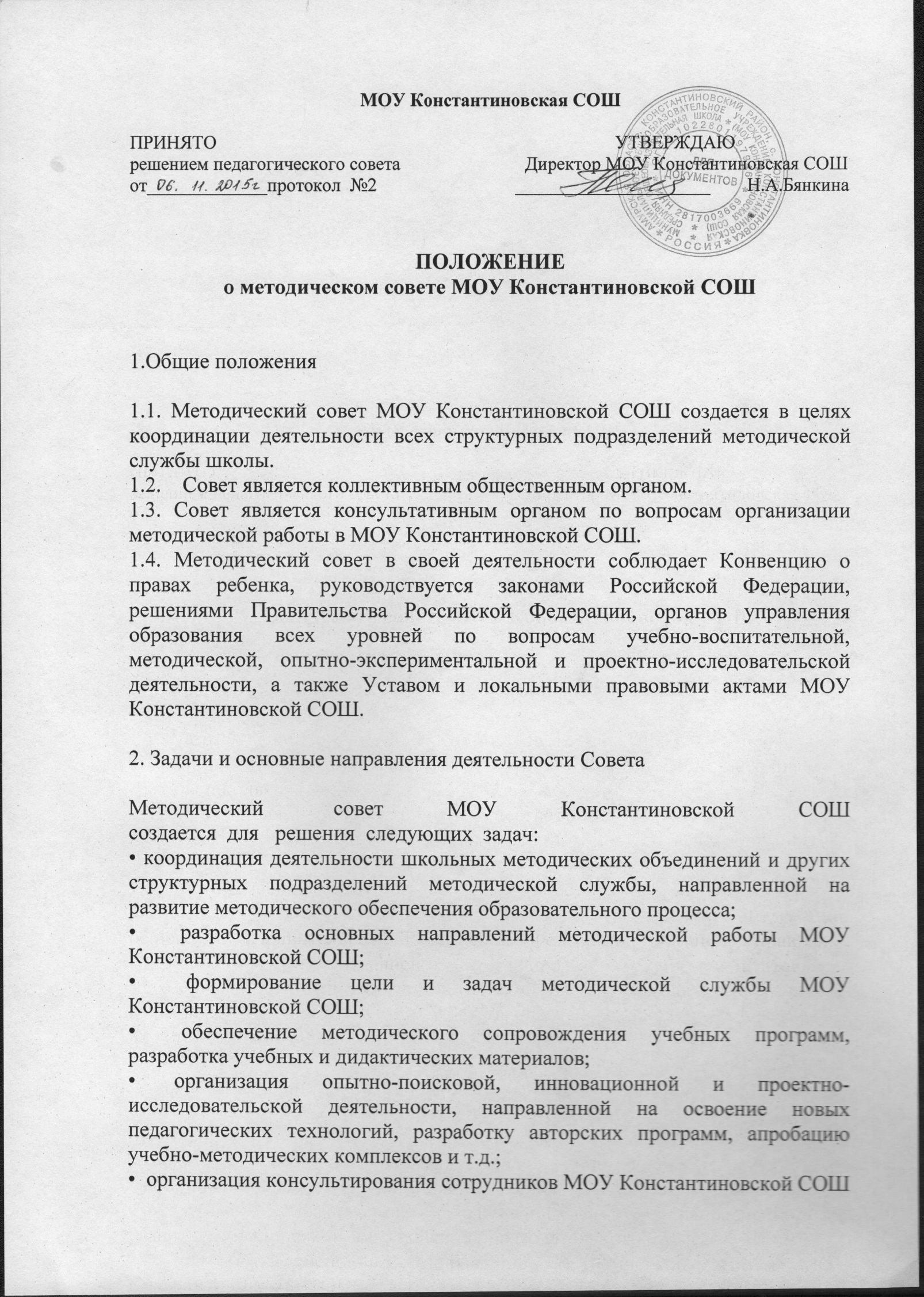 .по проблемам совершенствования профессионального мастерства, методики проведения различных видов занятий и их учебно-методического и материально-технического обеспечения;• разработка мероприятий по обобщению и распространению педагогического опыта учителей МОУ Константиновской СОШ;•    участие в аттестации сотрудников школы;•   проведения педагогических и методических экспериментов по поиску и апробации новых технологий, форм и методов обучения;• профессиональное становление молодых (начинающих) преподавателей в школе;• выявление, обобщение и распространение положительного педагогического опыта творчески работающих учителей;•  организация взаимодействия с другими учебными заведениями, научно-исследовательскими учреждениями с целью обмена опытом и передовыми технологиями в области образования;•    внедрение в учебный процесс МОУ Константиновской СОШ современных учебно-методических и дидактических материалов и программного обеспечения автоматизированных систем обучения, систем информационного обеспечения занятий, информационно - библиотечных систем. Разработка программного обеспечения для проведения учебных занятий и внедрение их в учебный процесс.3. Основные направления деятельности методического совета МОУ Константиновской СОШ:•   анализ результатов образовательной деятельности по предметам;•  участие в разработке вариативной части учебных планов, внесение изменений в требования к минимальному объему и содержанию учебных программ;• рассмотрение и оценка интегрированных учебных программ по изучаемым предметам и согласование их с программами смежных дисциплин для более полного обеспечения усвоения учащимися требований государственных образовательных стандартов;• обсуждение учебно-методических пособий и дидактических материалов по предметам;• подготовка и обсуждение докладов по вопросам методики преподавания учебных предметов, повышения квалификации и квалификационного разряда учителей школы;• обсуждение докладов по методике изложения принципиальных вопросов программы, обсуждение и утверждение рабочих программ;•   обсуждение методики проведения отдельных видов учебных занятий и содержания дидактических материалов к ним;• рассмотрение вопросов организации, руководства и контроля исследовательской работы учащихся школы;•  организация и проведение педагогических экспериментов по поиску и внедрению новых информационных технологий обучения;•  применение на уроках диалоговых автоматизированных систем и учебных курсов, экспертно-обучающих систем, демонстрационно-обучающих комплексов и т.д.;•  разработка и совершенствование средств повышения наглядности обучения (терминальных и дисплейных комплексов, макетов, стендов, видеофильмов, таблиц и т.д.), а также методики их использования в учебном процессе;• совершенствование учебно-лабораторной базы (лабораторных и специальных классов, кабинетов, локальных вычислительных сетей и их программного обеспечения);• взаимные посещения занятий с целью обмена опытом и совершенствования методики преподавания учебных предметов;•    выбор и организация работы наставников с молодыми специалистами и малоопытными учителями;•    разработка положений о проведении школьных конкурсов, олимпиад, соревнований по предметам.4. Организация работы Совета4.1. В состав Совета входят руководители  методических объединений школы, опытные учителя, директор и его заместители. Состав Совета утверждается приказом директора. В составе Совета могут формироваться объединений по различным направлениям деятельности (проектно-исследовательская, инновационная, диагностика, разработка содержания и т. п.). Руководит Советом заместитель  директора по УМР. 4.2. Работа Совета осуществляется на основе годового плана. План составляется председателем методического совета, рассматривается на заседании методического совета, согласовывается с директором школы и утверждается на заседании педагогического совета. Периодичность заседаний совета – 1 раз в четверть. Рекомендации подписываются председателем методического совета и секретарем. При рассмотрении вопросов, затрагивающих другие направления образовательной деятельности, на заседания необходимо приглашать соответствующих должностных лиц. По каждому из обсуждаемых на заседании вопросов принимаются рекомендации, которые фиксируются в журнале протоколов.5. Права методического советаМетодический совет МОУ Константиновской СОШ  имеет право:• готовить предложения и рекомендовать учителей школы для повышения квалификационного разряда;•   выдвигать предложения об улучшении учебного процесса в школе;•  ставить вопрос о публикации материалов о передовом педагогическом опыте, накопленном в методических объединениях МОУ Константиновской СОШ;• ставить вопрос перед администрацией школы о поощрении сотрудников за активное участие в опытно-поисковой, экспериментальной, научно-методической и проектно-исследовательской деятельности;• рекомендовать учителям различные формы повышения квалификации;• выдвигать учителей МОУ Константиновской СОШ для участия в муниципальных конкурсах   «Учитель года» и  другие.6. Контроль за деятельностью методического советаВ своей деятельности Совет подотчетен педагогическому совету.Контроль за деятельностью методического совета осуществляется директором школы в соответствии с планами методической работы и внутришкольного контроля.